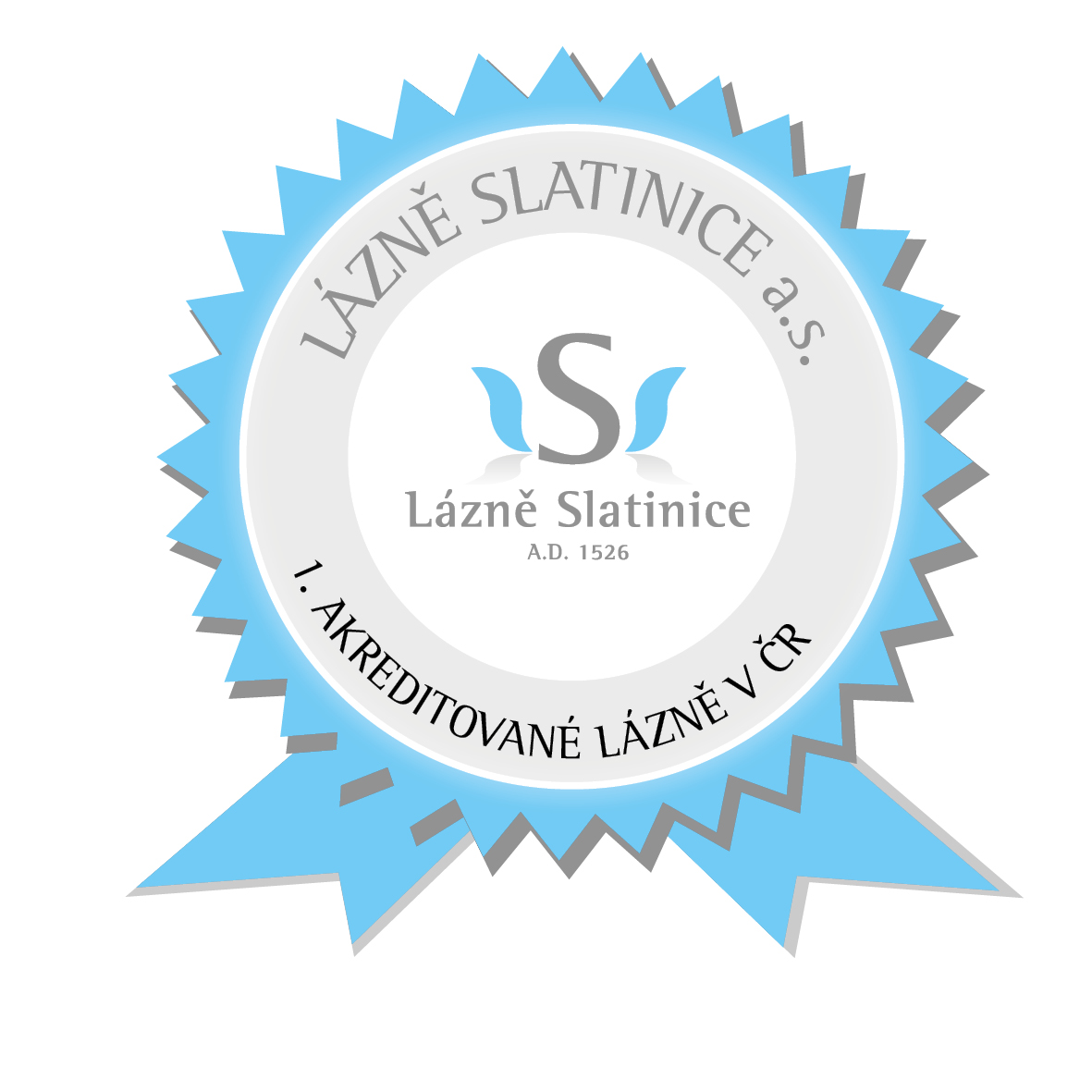 PŘIJMEME ZAMĚSTNANCE NA POZICE-ženy/mužeFyzioterapeutKuchařLékař na noční služby, vedoucí lékařPlavčíkMasérPokojskáPomocná síla do kuchyněProvozní pracovník na přípravu snídaníServírka/číšníkCukrářZahradníkPOŽADUJEME:zdravotní způsobilost, občanskou bezúhonnostčasovou flexibilitu, samostatnost a pracovitostpříjemné vystupování, komunikativnost, ochotu učit se novým věcemNABÍZÍME:pracovní poměr na základě „Pracovní smlouvy“, „Dohody o provedení práce“ nebo „Dohody o pracovní činnosti“možnost náborového příspěvku (u vybraných profesí), příspěvek na stravu, výměnné rekreace, zvýhodněný mobilní tarif, odměny při životním výročí, bezúročné půjčkyodpovídající mzdové ohodnocenínástup dle dohodyBližší informace naleznete na www.lazneslatinice.cz.Žádosti, doložené životopisem, zasílejte e-mailem na adresu:  lipertova@lazneslatinice.cz, mobil 734 572 021.Lázně Slatinice a.s. - personální úsek, 783 42 Slatinice č. p. 29